28 June 2016Mr Phil BowenParliamentary Budget OfficerParliament House CANBERRA ACT 2600Dear Mr BowenI formally request the following revenue proposals be costed by the Parliamentary Budget Office for public release.Investing in Pre-SchoolFuture Fund for InnovationMarine Plastics CRCAntarctic and Southern Oceans PackageStopping another stolen generationSupport for people with a disabilityChild Abuse Redress SchemeI appreciate you may require further information from us to complete the request. Should you require any further clarification, please contact Jay Tilley from my office on 0408 473 379Yours sincerely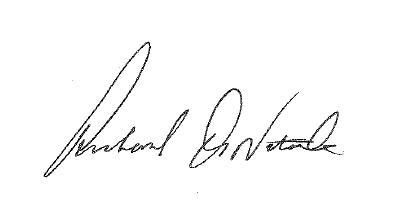 Senator Richard Di NataleLeader of the Australian Greens & Senator for Victoria